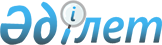 2010 жылы қоғамдық жұмыстарды ұйымдастыру туралыҚостанай облысы Қостанай ауданы әкімдігінің 2010 жылғы 19 сәуірдегі № 201 қаулысы. Қостанай облысы Қостанай ауданының Әділет басқармасында 2010 жылғы 21 мамырда № 9-14-127 тіркелді

      "Халықты жұмыспен қамту туралы" Қазақстан Республикасының 2001 жылғы 23 қаңтардағы Заңының 20-бабының 5-тармағына, "Қазақстан Республикасындағы жергілікті мемлекеттік басқару және өзін-өзі басқару туралы" Қазақстан Республикасының 2001 жылғы 23 қаңтардағы Заңының 31-бабының 1-тармағының 13) тармақшасына, "Халықты жұмыспен қамту туралы" Қазақстан Республикасының 2001 жылғы 23 қаңтардағы Заңын іске асыру жөнінде іс-шаралар туралы" Қазақстан Республикасы Үкіметінің 2001 жылғы 19 маусымдағы № 836 қаулысымен бекітілген қоғамдық жұмыстарды ұйымдастыру және қаржыландыру ережелеріне сәйкес, қоғамдық жүмыстарды ұйымдастыру мақсатында Қостанай ауданының әкімдігі ҚАУЛЫ ЕТЕДІ:



      1. Бекітілсін:

      1) 2010 жылға арналған қоғамдық жұмыстардың түрлері, көлемдері және шарттары, қосымшаға сәйкес;

      2) қоғамдық жұмыстарды ұйымдастыру үшін жұмыс орындарын ұсынатын ұйымдар тізбесі: Қостанай ауданы әкімдігінің "Тұрғын үй-коммуналдық шаруашылық, жолаушылар көлігі және автомобиль жолдары бөлімі" мемлекеттік мекемесінің Қостанай ауданы әкімдігінің "Горизонт" коммуналдық мемлекеттік кәсіпорны, Қостанай ауданы әкімдігінің "Тұрғын үй-коммуналдық шаруашылық, жолаушылар көлігі және автомобиль жолдары бөлімі" мемлекеттік мекемесінің Қостанай ауданы әкімдігінің "Затобол жылу энергетикалық компаниясы" коммуналдық мемлекеттік кәсіпорны;

      3) аудандық бюджет қаражатынан бір жарым минималды жалақы мөлшерінде қоғамдық жұмыстармен қамтылған адамдардың еңбегіне төлем.



      2. Әлеуметтік сақтандыру және әлеуметтік салық мемлекеттік қорына әлеуметтік аударулар, шартпен бекітілген шеңберінде жалақыны есептеу және төлеу жөніндегі екінші деңгейдегі банк қызметіне комиссиялық сыйақы төлеуге шығындар аудандық бюджетінен өтелсін және жұмыс берушілердің есеп шоттарына аударылсын.



      3. Осы қаулының орындалуын бақылау аудан әкімінің орынбасары А.А. Казинге жүктелсін.



      3. Осы қаулының орындауын бақылау аудан әкімінің орынбасары А.А. Казинге жүктелсін.



      4. Осы қаулы алғаш ресми жарияланған күнінен кейін он күнтізбелік күн өткен соң қолданысқа енгізіледі және 2010 жылдың қаңтарынан бастап пайда болған қатынастарға таратылады.      Қостанай ауданының әкімі                   Г. Тюркин

 

Әкімдіктің          

2010 жылғы 19 сәуірдегі   

№ 201 қаулысымен бекітілді  Қоғамдық жұмыстардың түрлері, көлемдері және шарттары     Ескерту. Қосымша жаңа редакцияда - Қостанай облысы Қостанай ауданы әкімдігінің 2010.06.07 № 348 (қолданысқа енгізілу тәртібін  2-тармақтан қараңыз) қаулысымен.
					© 2012. Қазақстан Республикасы Әділет министрлігінің «Қазақстан Республикасының Заңнама және құқықтық ақпарат институты» ШЖҚ РМК
				№

р/сНақты түрлер мен көлемдерҚоғамдық жүмыстарды орындау шарттар1334679 шаршы метр Затобол

кентінің аумағын жинастыру:

тротуарларды, жаяу жүргінші

жолдарын, әкімшілік ғимараттар

маңындағы қарды тазарту,

Калинин, Терешкова, Попович,

Школьный, Қалабаев, 40 лет

Октября, Ленин,

Механизаторлар, Семин

көшелеріндегі, орталық

алаңдағы, ескерткіш маңындағы

қоқыстарды жинастыру. Аудан

кентінің жол бойын, зиратты,

айналып өтетін жолдарды

тазарту. Мерекелік

іс-шараларға байланысты

алаңды дайындауға және ол

өткен соң жинастыруға көмек.

Ағаштар мен талдарды түзеп

кесу, кеуіп қалған ағашты

арамен кесу, жас көшеттерді

отырғызу және оларды күту.

Бордюрлерді, ағаштарды,

бағандарды ақтау, шарбақтарды

сырлау, шөп шабу, гүл

клумбаларын қайта қазу.Қоғамдық жұмысының

жұмыс күні бес жұмыс

күні ішінде сегіз

сағаттан аспауға

тиіс. Төлем ай сайын

және орындалған

жұмыс көлеміне

байланысты

жүргізіледі.

Қоғамдық жұмысшы

еңбекті сақтау

туралы заңнамаға

сәйкес арнай

киімдермен,

құралдармен,

саймандармен

қамтамасыз етіледі;

қолданыстағы

заңнамаға сәйкес

қоғамдық жұмыстарға қатысушы

жұмыссыздардың

мертігу немесе

денсаулыққа

келтірілген өзге де

зиянды өтеу, уақытша

жұмысқа қабілетсіздігі

жөнінде әлеуметтік

жәрдемақы төлеуді

қамтамасыз ету;

коммуналды

мемлекеттік

кәсіпорындармен

еңбек, зейнетақымен

қамсыздандыру және

сақтандыру туралы

Қазақстан

Республикасының

заңнамасын сақтау.272000 шаршы метр Заречный,

Талапкер, Осинов, Рыспай

селоларының аумағын жинау:

саябақтар, автобус

аялдамаларын, заңыз жасалған

қоқыстарды. Қарлардан тазарту.

Ағаштар мен көшеттерді кесу,

шөптерді шабу. Ағаштарды

бордюрлерді, шартақтарды

ақтау. 150 шаршы метр гүл

клумбаларын суару және атау,

ағаштар отырғызу.Қоғамдық жұмысының

жұмыс күні бес жұмыс

күні ішінде сегіз

сағаттан аспауға

тиіс. Төлем ай сайын

және орындалған

жұмыс көлеміне

байланысты

жүргізіледі.

Қоғамдық жұмысшы

еңбекті сақтау

туралы заңнамаға

сәйкес арнай

киімдермен,

құралдармен,

саймандармен

қамтамасыз етіледі;

қолданыстағы

заңнамаға сәйкес

қоғамдық жұмыстарға қатысушы

жұмыссыздардың

мертігу немесе

денсаулыққа

келтірілген өзге де

зиянды өтеу, уақытша

жұмысқа қабілетсіздігі

жөнінде әлеуметтік

жәрдемақы төлеуді

қамтамасыз ету;

коммуналды

мемлекеттік

кәсіпорындармен

еңбек, зейнетақымен

қамсыздандыру және

сақтандыру туралы

Қазақстан

Республикасының

заңнамасын сақтау.3Мичурин селолық округінің

аумағын: 1750000 шаршы метр

көшелерін, скверлерін,

саяжайын, аллеясын, автобус

аялдамасын жинастыру, көшеттер

мен ағаштарды, бордюрлер мен

бағандарды ақтау, шөпттерді

шабу, қоқыстарды жинастыру.Қоғамдық жұмысының

жұмыс күні бес жұмыс

күні ішінде сегіз

сағаттан аспауға

тиіс. Төлем ай сайын

және орындалған

жұмыс көлеміне

байланысты

жүргізіледі.

Қоғамдық жұмысшы

еңбекті сақтау

туралы заңнамаға

сәйкес арнай

киімдермен,

құралдармен,

саймандармен

қамтамасыз етіледі;

қолданыстағы

заңнамаға сәйкес

қоғамдық жұмыстарға қатысушы

жұмыссыздардың

мертігу немесе

денсаулыққа

келтірілген өзге де

зиянды өтеу, уақытша

жұмысқа қабілетсіздігі

жөнінде әлеуметтік

жәрдемақы төлеуді

қамтамасыз ету;

коммуналды

мемлекеттік

кәсіпорындармен

еңбек, зейнетақымен

қамсыздандыру және

сақтандыру туралы

Қазақстан

Республикасының

заңнамасын сақтау.4Октябрь селолық округі аумағын

жинастыру: стадион - 5000

шаршы метр, зиратты - 15000

шаршы метр, Октябрь және

Нечаев селоларының скверлері

- 4725 шаршы метр, ескерткіштер

- 375 шаршы метр тазарту:

Октябрь селосын - 400 шаршы

метр Лиманное селосын - 300

шаршы метр, Рыбное селосын 400

шаршы метр. Ағаштар мен

көшеттерді түзеп кесу құраған

бұтақтарын шабу, ағаштарды,

бордюрлерді, қақпаларды ақтау

гүл бақшаларды отырғызу және

суару, қоқыс шығару, шөп шабу,

бұтақшаларды шабу.

Ағаштар отырғызу және оларды

күту, 14 шахталы құдықты

тазарту, суды шелекпен қолымен

тарту, қоқыстан тазарту.Қоғамдық жұмысының

жұмыс күні бес жұмыс

күні ішінде сегіз

сағаттан аспауға

тиіс. Төлем ай сайын

және орындалған

жұмыс көлеміне

байланысты

жүргізіледі.

Қоғамдық жұмысшы

еңбекті сақтау

туралы заңнамаға

сәйкес арнай

киімдермен,

құралдармен,

саймандармен

қамтамасыз етіледі;

қолданыстағы

заңнамаға сәйкес

қоғамдық жұмыстарға қатысушы

жұмыссыздардың

мертігу немесе

денсаулыққа

келтірілген өзге де

зиянды өтеу, уақытша

жұмысқа қабілетсіздігі

жөнінде әлеуметтік

жәрдемақы төлеуді

қамтамасыз ету;

коммуналды

мемлекеттік

кәсіпорындармен

еңбек, зейнетақымен

қамсыздандыру және

сақтандыру туралы

Қазақстан

Республикасының

заңнамасын сақтау.5322225 шаршы метр Садчиков

селолық округінің аумағын

жинастыру: ескерткіш, селолық

округ әкімі аппаратының

ғимарат маңайын, трасса бойын,

автобус аялдамасын, саябақ.

Бұталар мен ағаштарды кесу.

Автобус аялдамасын,

бордюрлерді, қоршауларды,

бағандарды ақтау. Гүлзарларды

қазып, гүлдер отырғызу және

суару, қоқыстарды шығару. 3000 шаршы метр мұсылман және

православ зираттардың аймағын жинастыру.Қоғамдық жұмысының

жұмыс күні бес жұмыс

күні ішінде сегіз

сағаттан аспауға

тиіс. Төлем ай сайын

және орындалған

жұмыс көлеміне

байланысты

жүргізіледі.

Қоғамдық жұмысшы

еңбекті сақтау

туралы заңнамаға

сәйкес арнай

киімдермен,

құралдармен,

саймандармен

қамтамасыз етіледі;

қолданыстағы

заңнамаға сәйкес

қоғамдық жұмыстарға қатысушы

жұмыссыздардың

мертігу немесе

денсаулыққа

келтірілген өзге де

зиянды өтеу, уақытша

жұмысқа қабілетсіздігі

жөнінде әлеуметтік

жәрдемақы төлеуді

қамтамасыз ету;

коммуналды

мемлекеттік

кәсіпорындармен

еңбек, зейнетақымен

қамсыздандыру және

сақтандыру туралы

Қазақстан

Республикасының

заңнамасын сақтау.620300 шаршы метр Александров

селолық округінің аумағын

жинастыру: Александров, Жуков,

Давыденов селоларда көше,

парк, ескерткіштер, автобус

аялдамалар, зираттар.

11342 шаршы метр шөп шабу,

ағаштарды, бордюрлерді,

шарбақтарды ақтау, ағаштар мен

талдарды түзеп кесу, кеуіп

қалған ағашты арамен кесу, жас

көшеттерді отырғызу және

оларды күту, гүл клумбаларын

қолымен қайта қазу, отырғызу

және суару, көше қоршауларды

жөндеу, газ трубаларын

және тіреулерін сырлау,

қоқыс жинау.Қоғамдық жұмысшының

жұмыс күні бес жұмыс

күні ішінде сегіз

сағаттан аспауға

тиіс. Төлем ай сайын

және орындалған

жұмыс көлеміне

байланысты

жүргізіледі.

Қоғамдық жұмысшы

еңбекті сақтау

туралы заңнамаға

сәйкес арнай

киімдермен,

құралдармен,

саймандармен

қамтамасыз етіледі;

қолданыстағы

заңнамаға сәйкес

қоғамдық жұмыстарға

қатысушы

жұмыссыздардың

мертігу немесе

денсаулыққа

келтірілген өзге де

зиянды өтеу, уақытша

жұмысқа

қабілетсіздігі

жөнінде әлеуметтік

жәрдемақы

төлеуді қамтамасыз

ету; коммуналды

мемлекеттік

кәсіпорындармен

еңбек, зейнетақымен

қамсыздандыру

және сақтандыру

туралы Қазақстан

Республикасының

заңнамасын сақтау.7Владимиров селосының аумағын

жинастыру: көше, жолдарды

тазарту, арам шөптерді жұлу,

ағаштар мен талдарды түзеп

кесу, ағаштарды отырғызу,

ақтау және оларды күту, қоқыс

жинау. Еселеп салу, ағаш

қақпақтарды жасау, қоғамдық

құдықтар маңайының шөбін

қолымен жұлу 5 - дана.

Мәдениет ескерткіштер

маңайының шөбін қолымен жұлу,

ақтау, сырлау - 3 дана

- 19600 шаршы метр.Қоғамдық жұмысшының

жұмыс күні бес жұмыс

күні ішінде сегіз

сағаттан аспауға

тиіс. Төлем ай сайын

және орындалған

жұмыс көлеміне

байланысты

жүргізіледі.

Қоғамдық жұмысшы

еңбекті сақтау

туралы заңнамаға

сәйкес арнай

киімдермен,

құралдармен,

саймандармен

қамтамасыз етіледі;

қолданыстағы

заңнамаға

сәйкес қоғамдық

жұмыстарға

қатысушы

жұмыссыздардың

мертігу немесе

денсаулыққа

келтірілген өзге де

зиянды өтеу, уақытша

жұмысқа

қабілетсіздігі

жөнінде әлеуметтік

жәрдемақы төлеуді

қамтамасыз ету;

коммуналды

мемлекеттік

кәсіпорындармен

еңбек, зейнетақымен

қамсыздандыру

және сақтандыру

туралы Қазақстан

Республикасының

заңнамасын сақтау.8Жданов, Васильев, Киров

селолардың аумағын жинастыру:

ағаштарды түзеп кесу,

ағаштарды және бағандарды

ақтау, шөптерді шабу. 350 метр

қоршау сырлау, 12 дана

гүлзарлар клумбаны қайта қазу,

отырғызу, шөбін жұлу және

қолмен суару. Жас көшеттерді

отырғызу және оларды күту.Қоғамдық жұмысшының

жұмыс күні бес жұмыс

күні ішінде сегіз

 сағаттан аспауға

тиіс. Төлем ай сайын

және орындалған

жұмыс көлеміне

байланысты

жүргізіледі.

Қоғамдық жұмысшы

еңбекті сақтау

туралы заңнамаға

сәйкес арнай

киімдермен,

құралдармен,

саймандармен

қамтамасыз етіледі;

қолданыстағы

заңнамаға сәйкес

қоғамдық жұмыстарға

қатысушы

жұмыссыздардың

мертігу немесе

денсаулыққа

келтірілген өзге де

зиянды өтеу, уақытша

жұмысқа

қабілетсіздігі

жөнінде

әлеуметтік жәрдемақы

төлеуді қамтамасыз

ету; коммуналды

мемлекеттік

кәсіпорындармен

еңбек, зейнетақымен

қамсыздандыру

және сақтандыру

туралы Қазақстан

Республикасының

заңнамасын сақтау.945000 шаршы метр Жамбыл

селолық округінің аумағын

жинастыру: сквер, аллея және

іргелес аумағын,

ескерткіштерді, ағаштар мен

талдарды түзеп кесу, 150 метр

бордюрлерді ақтау, 150 дана

баған ақтау, 700 шаршы метр

шарбақтарды сырлау. 250 шаршы

метр гүлзарлар клумбаларды

қайта қазу, отырғызу, шөбін

жұлу және суару, 6 километр

трасса бойы кювет жинау, 810

шаршы метр "Қостанай

ауданының Жамбыл селолық

округі әкімінің аппараты"

мемлекеттік мекемесі

ғимаратының цоколын және

ғимарат маңайындағы қоршауды

ақтау.Қоғамдық жұмысшының

жұмыс күні бес жұмыс

күні ішінде сегіз

сағаттан аспауға

тиіс. Төлем ай сайын

және орындалған

жұмыс көлеміне

байланысты

жүргізіледі.

Қоғамдық жұмысшы

еңбекті сақтау

туралы заңнамаға

сәйкес арнай

киімдермен,

құралдармен,

саймандармен

қамтамасыз етіледі;

қолданыстағы

заңнамаға

сәйкес қоғамдық

жұмыстарға

қатысушы жұмыссыздардың

мертігу немесе денсаулыққа

келтірілген өзге де

зиянды өтеу, уақытша

жұмысқа

қабілетсіздігі

жөнінде әлеуметтік

жәрдемақы төлеуді

қамтамасыз ету;

коммуналды

мемлекеттік

кәсіпорындармен

еңбек, зейнетақымен

қамсыздандыру

және сақтандыру

туралы Қазақстан

Республикасының

заңнамасын сақтау.